МАОУ «Женская гимназия»ИНСТРУКЦИЯ ДЛЯ РОДИТЕЛЕЙ И УЧАЩИХСЯ ПО  ДИСТАНЦИОННОМУ ОБУЧЕНИЮ.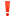 1. Уроки начинаются в 9.00 и длятся по 30 минут.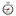 2. Вы заходите на сайт ГИС ЭО (электронный журнал).3. У каждого урока есть своё время. В это время и размещаются задания в вашем дневнике (если это не было сделано учителем раньше).4. Урок может проходить в режиме онлайн (например, в программе Zoom и др. или это будет прямая трансляция учителя для класса в ВКонтакте). В этом случае в вашем дневнике будет ссылка на онлайн-урок.5. Это может быть самостоятельная работа по учебнику с инструкцией учителя.6. Это может быть ссылка на Google-формы (вы с ней уже много раз работали).7. Возможна ссылка на небольшой видеоролик по теме урока с последующим заданием.8. Если тема предполагает домашнее задание, значит, оно будет также записано в вашем дневнике с указанием формы и срока его сдачи учителю.
РАСПИСАНИЕ ДИСТАНЦИОННЫХ ЗАНЯТИЙ С 13.04.2020 НИЖЕ В ПРИКРЕПЛЁННОМ ФАЙЛЕ. 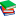 